Grainville Tennis Club Junior Squads Summer Term 2020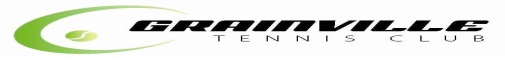 On All Weather Astro Courts  12 weeks Term Course, Last week of course July 13th to July 19th     Note: * 1st session on Saturday & Sunday moved Course 02/07/09. I will be out of Island   No tennis week of May 25th to May 31st inclusive.  Half Term Break!Coach/Assistant to Pupil ratio: 9 to 1 Max.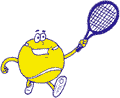 You will be contacted only if placement is unavailable!Our contact mobile numbers are: Rych 07797 752502 Email details: rychlund62@gmail.comClub Members discount in our Club Pro Shop! Rackets, Tennis Gear for sale!START ANY DATE AND PAY PRO RATA.Mini Tennis is tennis especially designed for young players. Children learn how to play tennis on smaller courts with low bouncing balls and simple scoring. Players move through the levels of Red, Orange and Green when they are able to cope with a bigger court, bigger racket and a faster ball.….……….……….………. remember to keep top portion of form! Print Clearly! …  . Grainville Tennis Club Mini -Tennis Coaching Programme – Summer Term 2020. Places are on a first come first serve basis.To pay by Bank – Please email Rychlund for details Name……………………………………………………………………………….Date of Birth……………………… Address………………………………………………………………………………………………………………………………………………………….Medical Conditions…………………………………… School: …………………………….….. Course No / Level………….…………..……Home.……………….….…Work.……………………….Mobile……………………..……………  email……………………………………..I enclose cheque /cash for: Club Member Rate £…………… Non – Member Rate £…………..                                                                     Payable to:Rychlund Aldridge	  Please note that coaching staff will only accept responsibility for your child’s safety whilst on court. At all other times during your visit, the parent/guardian must assume full responsibility for their child’s welfare. signed……………………………………… (Parent/Guardian) 	Date…………………………Please return with cheque made payable to: Rychlund AldridgePost: La Jardin de la Chasse, La Rue de la Hambye, St. Saviour, JE2 7UQLevelCourse No.Start DateTimeCourse Duration Course Fee Club MembersCourse Fee Non - Club MembersAge 5 – 7 02Sun May 3rd *1st Session Wed April 22nd    09.40 – 10.203.40 – 4.20  12 weeks £112£134Age 5 – 7 03Mon April 20th   *Mon May 4th    3.35 – 4.15 *09.20 – 10.0012 weeks£103£123Age 5 – 7 04Wed April 22nd     3.40 – 4.20        12 weeks£112£134Age 5 – 7 05Thur. April 23rd    4.00 – 4.4012 weeks£112£134Age 7 – 9 06Wed April 20th     4.20 – 5.00         12 weeks£112£134Age 7 – 9 07Sun May 3rd *1st Session Wed April 22nd      10.20 – 11.004.20 – 5.00       12 weeks£112£134Age 10 – 14 08Mon April 20th  *Mon May 4th    4.15 – 5.15 *10.00 – 11.00 12 weeks£120£137Age 10 – 14 09Sat May 2nd 1st Session Thur. April 23rd       9.00 – 10.004.00 – 5.00        12 weeks£130£149